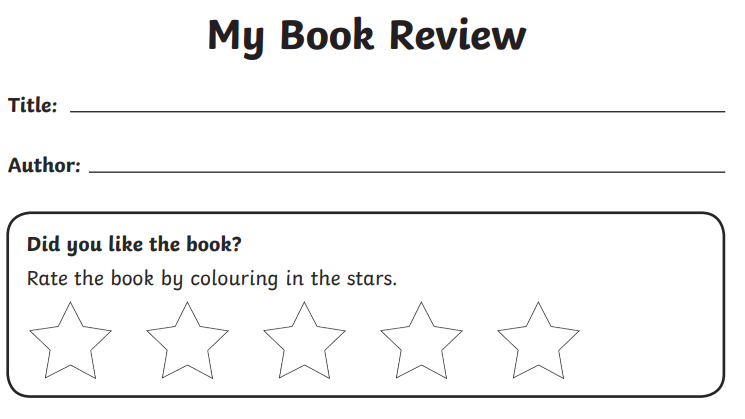 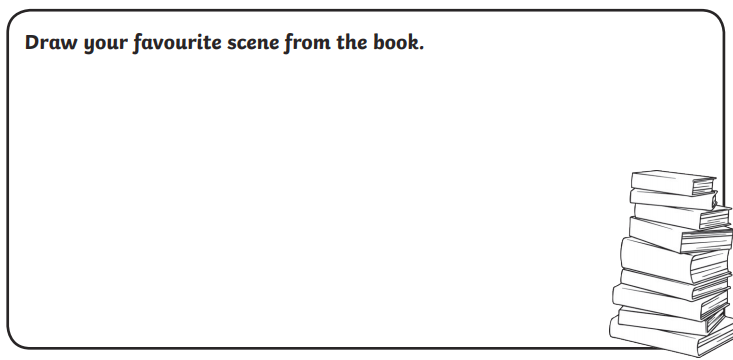 Use the next page to write about your favourite part in the story. Add some detail and description.  Explain why you liked it. Thursday 1st July                   TA  /  I          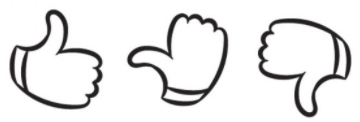 LO:  I can write a sequences of sentences to form a short narrative.